ANALYSE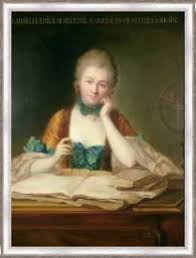 Comment Emilie du Châtelet s’y prend-elle pour dénoncer l’injustice dont les femmes sont victimes et pour développer son argumentation ? Vous vous appuierez sur une étude précise des arguments avancés et des procédés utilisés.TEXTE A TROUS A COMPLETER…Dans un premier temps, elle conduit ses lecteurs à s’interroger sur ………………………………………………………………………………………………………………………………………………………………………………………………………………………………………………………………………………………………………………………………………………………Par cette succession de phrases………………………………………………………………, elle cherche à obliger ses lecteurs à………………………………………………….........Elle met ensuite les hommes (les « ……………………………. ») au défi de trouver une raison …………………………………………..pour expliquer pourquoi les femmes sont …………………………………de ces domaines (avec une certaine ironie « si l’on peut »). Elle place alors les lecteurs devant le constat de l’absence d’…………………………… pour justifier cette situation et affirme alors son point de vue : « …………………………………………………………………………………….. ». Pour elle, cette situation résulte d’une …………………………… dont sont ………………………… les femmes : elles ne reçoivent pas la même ………………………….. que les hommes. Elle explique ce qu’elle ferait si ………………………………………………………………… : « ………………………………………………………………………………………………………… ». Ce qui montrerait ce dont les femmes sont capables et permettrait de combattre les ……………………………………... Elle expose ensuite sa …………………………………………………… et explique comment elle a pris conscience de ses capacités …………………………………….., toujours avec une certaine ironie (« Je commençai à croire alors que j'étais une créature pensante »). A travers sa situation ……………………………………, elle dénonce le fait que…………………………………………………………………………….……………………………………………………………………………………………………………………………………………………………………………………………………………………………………